Муниципальное дошкольное образовательное учреждение «Детский сад № 91» г. ЯрославльМини-проект в рамках гражданско-патриотического воспитания«Ярославль»Группа №4 «Семицветик»
Возраст 4-5 летВоспитатель: Комарова Мария Валерьевна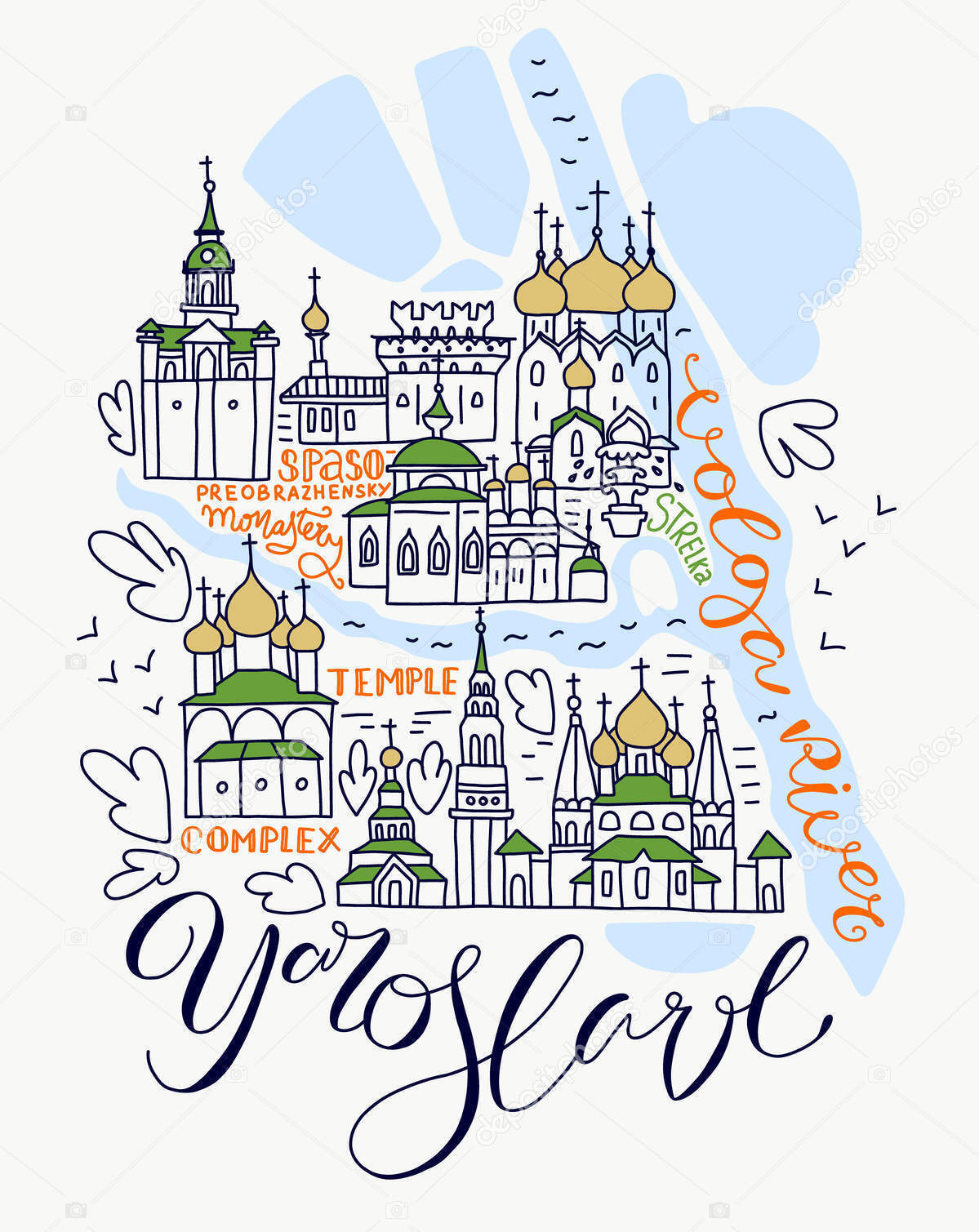 Ярославль, 2020 г.Проект: краткосрочный, групповой, познавательный.Участники проекта: проект предусматривает активное участие родителей, детей средней группы  и воспитателей группы.Пояснительная записка:Для современного человека стало актуальным восстановление культурно-исторических связей с родным краем, своей малой родиной. В Законе РФ «Об образовании» говорится о необходимости уже в дошкольном возрасте формировать самосознание ребенка,  как члена семьи, гражданина страны, города, как активного преобразователя окружающей и общественной среды.  Для этого необходимо воспитывать у него эмоционально-положительное отношение к тем местам, где он родился и живет, развивать умение видеть   красоту окружающей жизни, желание больше узнать об особенностях родного края, его природе и истории. И мы серьёзно задумываемся, как воспитать у детей патриотические чувств, которые будут выражаться в соответствующих поступках и поведении.Актуальность проекта:Основы патриотизма начинают формироваться в дошкольном возрасте. Патриотическое воспитание дошкольников включает в себя передачу им знаний, формирование на их основе отношения и организацию доступной возрасту деятельности. Фундаментом патриотизма по праву рассматривается целенаправленное ознакомление детей с родным краем.Любовь к Отчизне начинается с любви к своей малой родине - месту, где родился человек. Базовый этап формирования у детей любви к Родине - накопление ими социального опыта жизни в своем городе, усвоение принятых в нем норм поведения, взаимоотношений, приобщение к миру его культуры.Для успешности работы с детьми по ознакомлению с городом, где они живут, необходимо применить проектный метод. Дошкольное детство можно назвать порой ежедневных открытий. Взрослым следует дарить детям радость этих открытий, наполнив их идеологическим и воспитательным содержанием, которые должны способствовать формированию нравственных основ и чувства патриотизма.Цель: Формирование у детей любви к Родине, к родному городу и его истории, чувства ответственности за судьбу города, желания трудиться на его благо, беречь и умножать его богатства. Приобщение детей к культуре и традициям народа.Задачи:1.Познакомить детей с родным городом Ярославлем, его географическим расположением, праздником День города.2.Знакомить детей с историей родного города, его достопримечательностями, легендой возникновения.3.Воспитывать чувство восхищения родной природы, заботливое отношение к ней.4.Воспитывать положительное отношение к труженикам города, бережное отношение к результатам их труда, чувство гордости за своих земляков.Принципы реализации проекта:Принцип историзма – реализуется путем сохранения хронологического порядка описываемых явлений и сводится к двум историческим понятиям: прошлое (давно) и настоящее( в наши дни).Принцип гуманизации – видеть в ребенке полноправного партнера, учитывать точку зрения ребенка, не игнорировать чувства и эмоции ребенка, ориентироваться на высшее общечеловеческие понятия – любовь к семье, родному краю, Отечеству.Принцип дифференциации – заключается в создании оптимальных условий для самореализации каждого ребенка в процессе освоения знаний о родном городе с учетом возраста, накопленного им опыта, особенностей эмоциональной, познавательной сферы.Принцип интегративности – реализуется в тесном сотрудничестве с семьей, социумом. Содержание краеведческого материала определяется с учетом сочетания всех видов деятельности детской деятельности.Обеспечение проекта: Уголок по краеведению в группе, макеты, картины, альбомы, иллюстрации, дидактические игры (разработаны и созданы педагогом), карты, фотографии, методическая, краеведческая, художественная литература, наборы открыток. Предполагаемые результаты:Дети: имеют представления об истории родного города; могут рассказать о достопримечательностях своей малой родины; заботятся о природных и культурных ценностях города; уважают традиции городаВоспитатели: разработаны конспекты занятий, практический материал по всем видам детской деятельности.  Родители: повышен интерес к работе ДОУ, активно участвуют в конкурсах, выставках, осуществляют помощь в проведении экскурсий и целевых прогулок.ЛитератураАлешина Н.В.Знакомим дошкольников с родным городом. –М.:ТЦ Сфера, 1999.Суслова Э.Некоторые мысли о современном патриотическом воспитании дошкольников. Детский сад о А до Я.№3.2003гШаламова Т.П. Как помочь ребенку полюбить родной город. Детский сад от А до Я.№3 .20003г.Трифонова Г.Е. Проектная деятельность воспитании у детей любви к родному городу. Управление ДОУ,2009г №1.Рыбалкова И. Ознакомление с родным городом как средство патриотического воспитания. Дошкольное воспитание 2003г№6.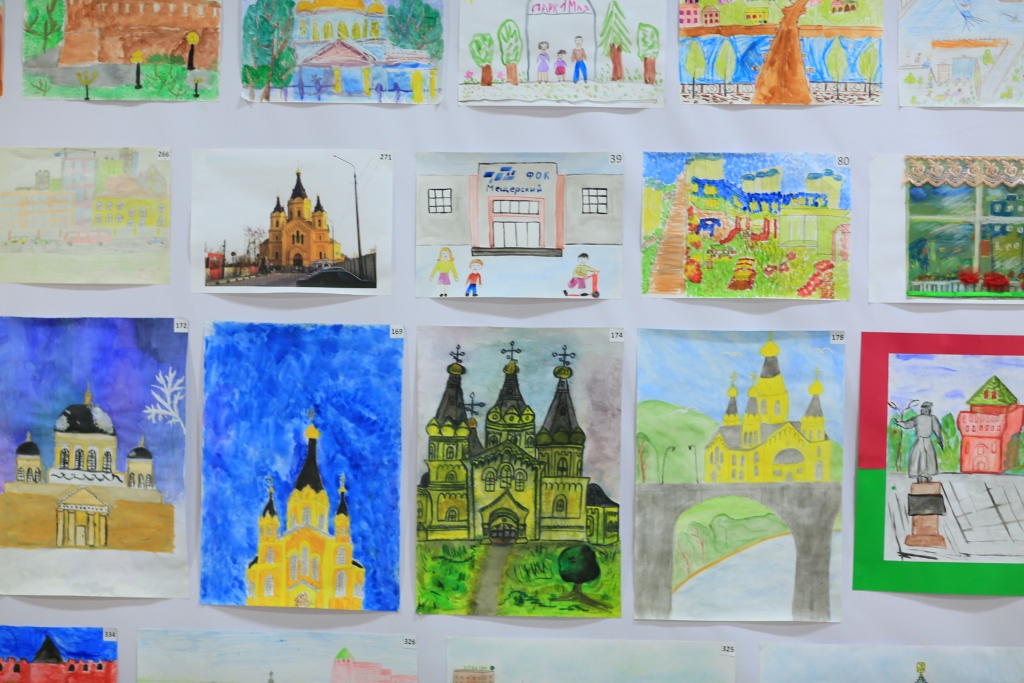 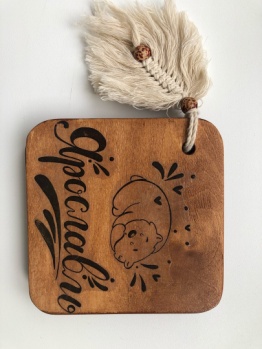 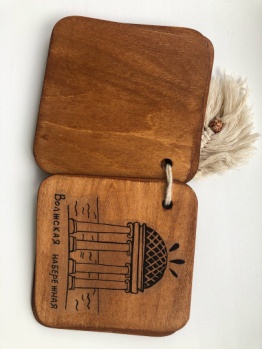 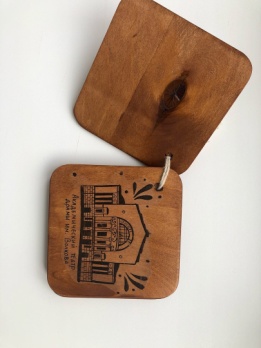 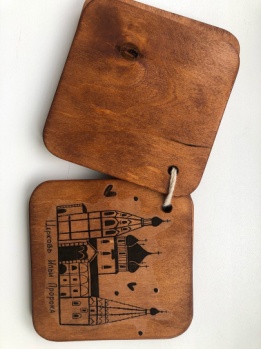 Этапы и сроки реализации проектаЭтапы и сроки реализации проектаПодготовительный (14-15 сентября)Определение проблемы, цели, задач, содержания, участников проекта. Разработка перспективного планирования по работе с детьми, составление плана взаимодействия с родителями. Изучение знаний родителей и детей по данному направлению, пополнение знаний воспитателя об истории города, его культурных достопримечательностях, традициях, подбор иллюстративного и литературного материала для работы с детьми.Основной (16-17 сентября)Осуществление планирования, подбор и разработка конспектов занятий, развлечений и других мероприятий.Осуществление планирования, подбор и разработка мероприятий, проводимых с родителями детей.Заключительный (17-21 сенятября)Оформление материалов по проекту, подведение итогов. Представление результатов деятельности родителям.Перспективное планированиеПерспективное планированиеОбразовательная областьФормы работыПознавательное развитие-НОД: «История возникновения родного горда», «Улицы нашего города».-Презентация «Памятники родного города».-Знакомство с флагом, гербом города.Социально – коммуникативное развитие-Встреча с интересными людьми –портреты земляков.-Беседы «Мой город», «Природа родного края», «Мой адрес», «Улица, на которой находится наш детский сад».
-Сюжетно – ролевая игра «Путешествие по городу».Художественное – эстетическое развитие-Выставка рисунков «Мой любимый город».Аппликация «Наш город». «Животные, которые живут рядом со мной».Речевое развитие-Составление творческих рассказов «За что я люблю свой город».-Чтение художественной литературы о городе.Физическое развитие-Физкультминутка: «Мы по улице идём».-Подвижное упражнение «Люблю по улицам гулять».-Подвижная игра «Машины на нашей  улице».Работа с родителями-Оформление  «Мой город».-Экскурсии  по родному городу.-Создание газеты: «Я люблю свой город».
- Конкурс «Книжек – малышек».